ほけんしつのつかいかた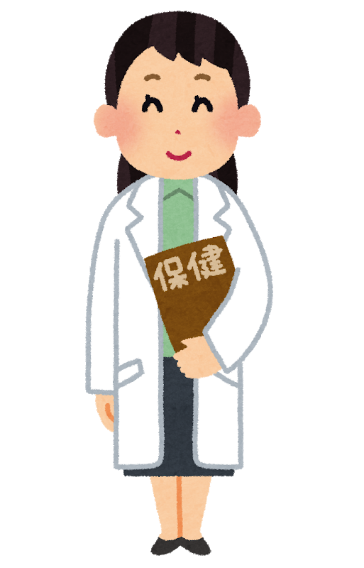 「のことを、できちんとえる」・・・とてもなことです。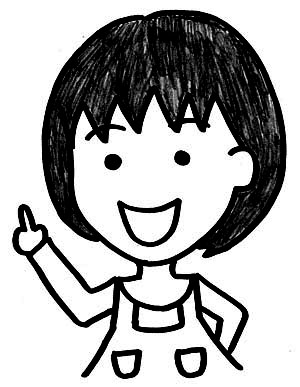 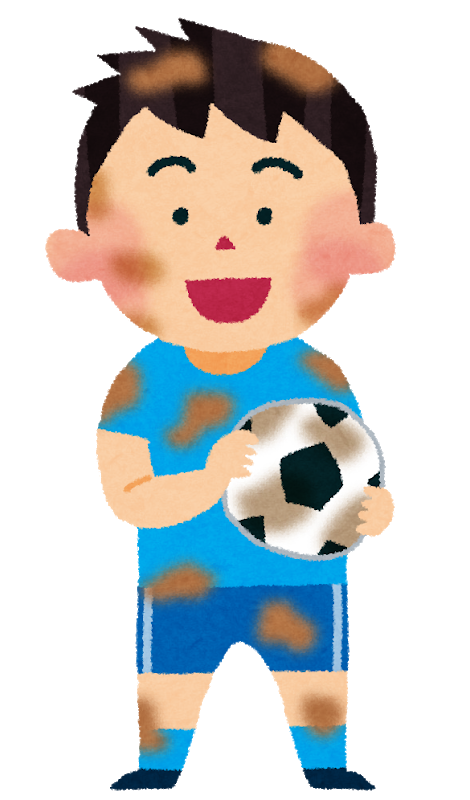 できたら、やってみよう！でできるよ！のてあて　ほけんしつにくに、でできること　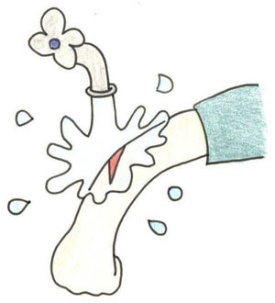 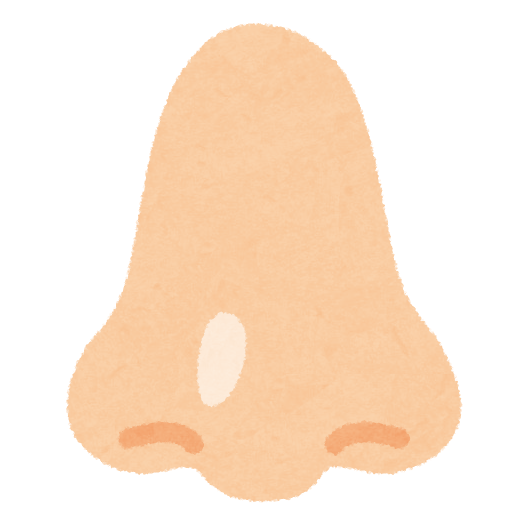 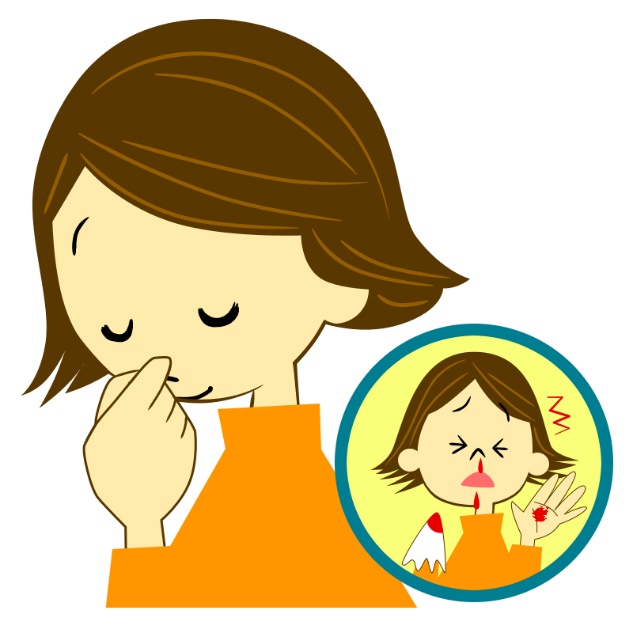 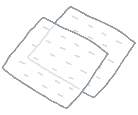 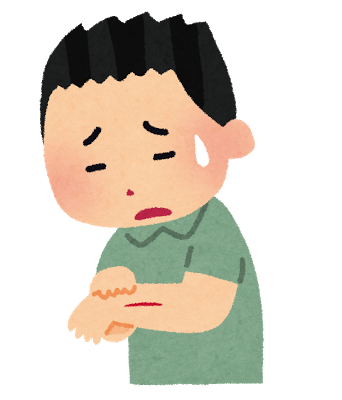 